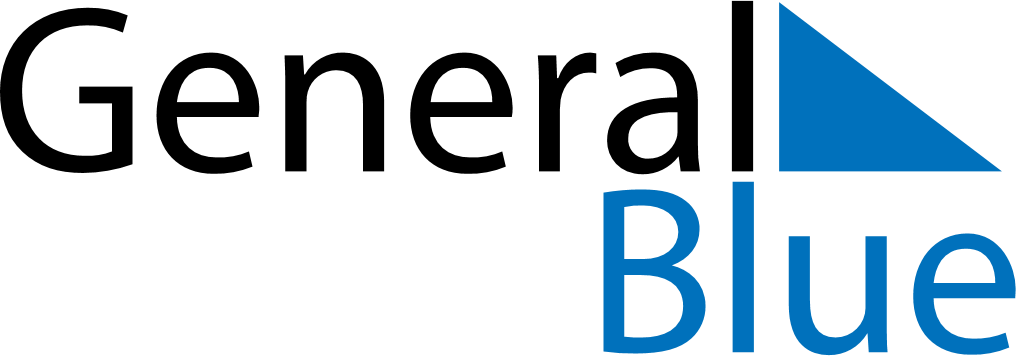 September 2029September 2029September 2029September 2029AngolaAngolaAngolaMondayTuesdayWednesdayThursdayFridaySaturdaySaturdaySunday1123456788910111213141515161718192021222223National Hero Day2425262728292930